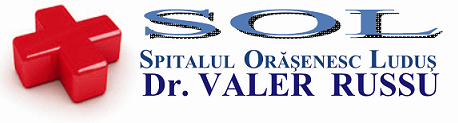 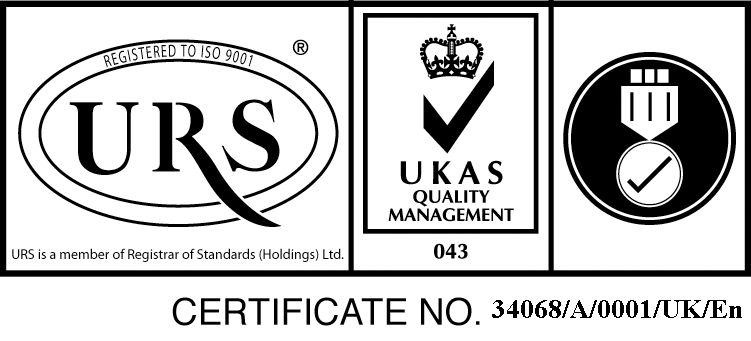 Str. B-dul 1 Decembrie 1918, nr.20, cod.545200, Ludus , Judet Mures, Tel./Fax. :0265-411889spludus@gmail.com ; www.spital-ludus.ro                                                                Nr.  2988 / 02.04.2018                                     Operator de date cu caracter personal inregistrat la ANSPDCP nr.13540       A N U N Ţ	 În vederea participării la concursul organizat pentru ocuparea unui post de  bucătar , pe perioadă nedeterminată la Blocul alimentar al spitalului , au fost depuse  3 dosare de înscriere. 	Rezultatele selectării dosarelor de înscriere sunt următoarele:                       1. Pantis  Arpad                             admis                       2. Mureșan Elena Dorina               admis		   3. Rus Voichița Gabriela               admis                          Preşedintele comisiei de concurs,					Ing. Puia Călin Virgil